Ecology ClubStudents in grades 4 through 8 are invited to join Mrs. Applegate and Miss Jennison in the Ecology Club. We will explore and integrate ways we can take care of God’s creation through a variety of activities. Last year we increased recycling, composted k-cup pods for use in the greenhouse and garden and planted marigolds and tomatoes which we shared with those at the Embry Rucker Shelter in Reston. We look forward to having you join us this year. We will meet the first Monday of each month from 3:15-4:00 pm. Our first meeting will be Monday, November 5th.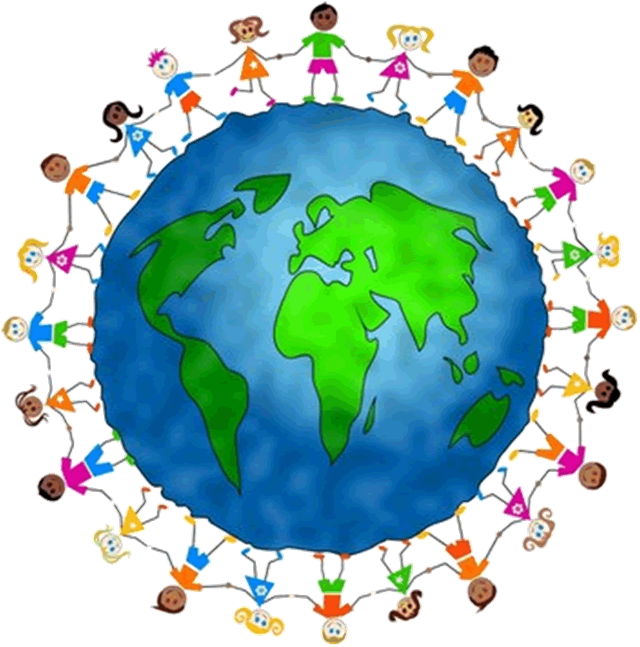 If interested, please fill out and return to Mrs. Applegate, 5B.Student Name and Class_____________________________Parent Name______________________________________Parent Email_______________________________________Parent Phone______________________________________My Child will: (Please Circle One) Be picked up in school lobby          Go to Extended DayPlease note: If not picked up by 4:10, student will be brought to extended day.